        Ҡарар                                                            № 78                                              Решение20 декабрь 2016 йыл                                                                                    20 декабря 2016 годаОб утверждении Правил землепользования и застройки сельского поселения Мукасовский сельсовет муниципального района Баймакский район Республики БашкортостанВ соответствии с Федеральным законом № 131-ФЗ от 06.10.2003г. «Об общих принципах организации местного самоуправления в Российской Федерации», Устава сельского поселения Мукасовский сельсовет муниципального района Баймакский район Республики Башкортостан, с учетом протокола публичных слушаний и заключения комиссии по подготовке и проведению публичных слушаний по проекту Правил землепользования и застройки, Совет сельского поселения Мукасовский сельсовет муниципального района Баймакский район Республики Башкортостан решил:1. Утвердить Правила землепользования и застройки сельского поселения Мукасовский  сельсовет муниципального района Баймакский  район Республики Башкортостан ( прилагается).2. Обнародовать настоящее решение на официальном сайте сельского поселения Мукасовский  сельсовет и информационном стенде в здании администрации сельского поселения Мукасовский  сельсовет Республика Башкортостан, Баймакский  район, с.1-е Туркменево, ул. С.Юлаева, д. 17.3. Контроль за исполнением настоящего решения возложить на Постоянную комиссию Совета сельского поселения Мукасовский  сельсовет муниципального района Баймакский  район по развитию предпринимательства, земельным вопросам, благоустройству и экологии (председатель Султангазин М.С.).Глава сельского  поселения Мукасовский сельсовет:                                    Б.Р.ИшмуратовБАШКОРТОСТАН  РЕСПУБЛИКАhЫБАЙМАК  РАЙОНЫМУНИЦИПАЛЬ РАЙОНЫНЫНМОКАС  АУЫЛ  СОВЕТЫАУЫЛ  БИЛМАhЕСОВЕТЫ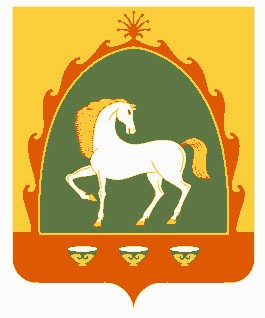 РЕСПУБЛИКА  БАШКОРТОСТАНСОВЕТСЕЛЬСКОГО  ПОСЕЛЕНИЯМУКАСОВСКИЙ  СЕЛЬСОВЕТМУНИЦИПАЛЬНОГО РАЙОНАБАЙМАКСКИЙ  РАЙОН453643. 1-се Т2ркм1н  ауылы, С. Юлаев урамы, 17. // Телефондар:  8-(347-51)4-41-43 (факс), 4-41-14, 4-41-54 // E-mail: mukas-sp@yandex.ru // 453643. 1-се Т2ркм1н  ауылы, С. Юлаев урамы, 17. // Телефондар:  8-(347-51)4-41-43 (факс), 4-41-14, 4-41-54 // E-mail: mukas-sp@yandex.ru // 453643, с. 1-е Туркменево, ул. С. Юлаева, 17. // Телефоны: (8-347-51)4-41-43 (факс), 4-41-14, 4-41-54 //E-mail: mukas-sp@yandex.ru // 453643, с. 1-е Туркменево, ул. С. Юлаева, 17. // Телефоны: (8-347-51)4-41-43 (факс), 4-41-14, 4-41-54 //E-mail: mukas-sp@yandex.ru // 